La digue Est regroupe uniquement des entreprises de stockage d’hydrocarbures. De nombreux camions citernes transportant des matières dangereuses y circulent. Toutes ces activités en font un lieu particulier, c’est pourquoi, des consignes de sécurité particulières et permanentes sont édictées :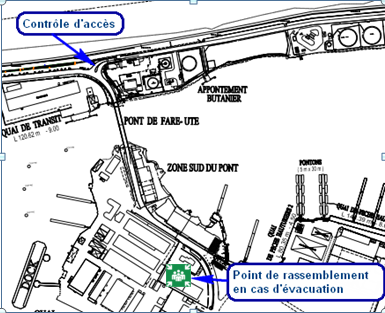 ContactsContactsBureau de gestion des accès40 47 48 92Délivrance des badges d’accès40 47 48 52département Navigation40 47 48 82Délivrance permis de feu40 47 48 82En cas d’incident ou d’accident prévenirEn cas d’incident ou d’accident prévenirPompiers18SAMU15Vigie Port Autonome de Papeete40 42 12 12Vigie Port Autonome de Papeeteou VHF Canal 12Conditions d’accès au siteLa digue Est est une zone à accès contrôlé. Toute personne entrant à la digue Est doit avoir une autorisation d’accès (badge ou demande de laissez-passer provisoire) délivrée par le Bureau de gestion des accès du Port Autonome de Papeete.Circulation sur le siteLes chauffeurs sont tenus de respecter les panneaux de signalisation, ainsi que la limite de vitesse affichée et fixée à 40 km/h.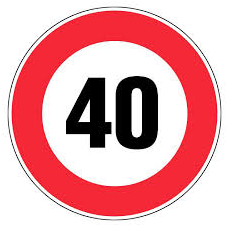 Stationnement des véhiculesSe garer dans le sens de la sortie.Respecter le marquage au sol et ne pas se garer devant les poteaux incendie et en face des portails d’accès des dépôts.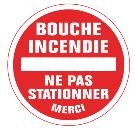 Interdiction de fumer à proximité des dépôts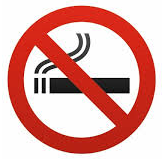 Evacuation de la zoneEn cas d’évacuation de la zone, le point de rassemblement est le parking de CEGELEC à Fare Ute.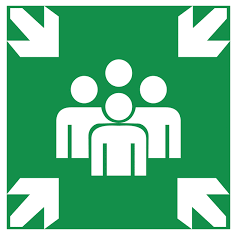 Travaux à chaudPour tous travaux à chaud en dehors des dépôts, un permis de feu doit être demandé 48 heures à l’avance auprès du Département Navigation du Port Autonome de Papeete (trafficmaritime@portppt.pf).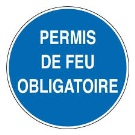 Entreprises de stockage d’hydrocarburesChaque entreprise possède ses règles de sécurité et d’évacuation propres à l’exploitation de son dépôt.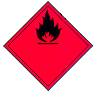 Transmission des consignesCes consignes seront portées par vos soins à la connaissance de vos employés.